Draft AgendaDocument prepared by the Office of the UnionDisclaimer:  this document does not represent UPOV policies or guidance1.	Opening of the session2.	Adoption of the agenda3.	Recommendations on the proposals presented in document TC/58/18 “Survey on the needs of members and observers in relation to TWPs” (document UPOV/WG-DUS/3/2) 4.	Date and program of the next meeting[End of document]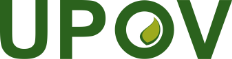 EInternational Union for the Protection of New Varieties of PlantsWorking Group on DUS SupportThird MeetingGeneva, March 20, 2023UPOV/WG-DUS/3/1Original:  EnglishDate:  December 6, 2022